Valued local business owner, We are Colorado Mounted Thunder (www.mountedthunder.com).  We are the local affiliate of Cowboy Mounted Shooting Association (www.cmsaevents.com) We have been active in your area since 1998.Mounted shooting is the fastest growing equestrian sport in the nation.  It combines the elements of exhibition shooting with high caliber horsemanship using two .45 caliber single action revolvers loaded with black powder blanks.  The object is to shoot 10 balloon targets while riding through a variety of challenging courses.   It is a timed event, where the competitor who rides the fastest with the least amount of missed targets wins.  Mounted shooting is a family oriented sport and is open to all levels of riders.  We are also one of the friendliest groups of people and are dedicated to keeping Western heritage alive.  Currently we are petitioning for sponsors.  We have a yearlong season and compete over 2-3 days at a time in your town.  We generally draw 60-150 competitors and their families, and we enjoy the local businesses and restaurants in the event area.  We reward our champions with wonderful gifts, money and/or trophy buckles for their efforts.  It is a very competitive sport and winnings are highly prized.  Our National Sponsors include, but are not limited to Wrangler, Tony Lama, Martin Saddlery, Stetson, Montana Silversmiths and a variety of American made firearm companies.Local sponsors enjoy advertising on our Website, Facebook page, and during our events.  We not only announce your sponsorship repeatedly throughout event, we will advertise your business by banners or whatever creative way you feel is appropriate.  We make an effort to support our sponsors!  Some sponsorship opportunities include:Sponsor a Match!! For $1,000 or more!  We will associate the name of your business or organization with our event.Sponsor an event!  $500.00Sponsor a trophy Belt Buckle for $150.00Sponsors also support events with gifts and services as they are able.We also welcome vendors.  Contact us for details, we make it easy and affordable for vendors and craftsmen/artist.We are hosting the Colorado State and Mid-Mountain Regionals Championships Event over Memorial Day Weekend this year in Castle Rock, Colorado at the Douglas County Fairgrounds.  This is a very important event that draws competitors from all 50 states and Canada!  I is a 4 day event with a Memorial Day Observance Ceremony on Monday to honor our Veterans. Thank you!Bobby Chevarria President Colorado Mounted Thunder    Phone 303-519-6556Stephanie Strube Secretary Colorado Mounted Thunder      Phone 970-576-6778Contact:coloradomountedthunder@gmail.com, www.mountedthunder.com or on Facebook!Name of Organization or Person Sponsoring or Donating:Adress:_______________________________________________________Phone:_______________________________________________________Amount or Services donated: _____________________________________Name of Contact person: _______________________________________________________Description of Business and how you would like advertised or announced.  If you have a slogan you would like us to announce etc.________________________________________________________________________________________________________________________________________________________________________________________________________________________________________________________________________________________________________________________________________________________________________________________________________________________________________________________________________________________________________________________________________________________________________________________________________________________________________________________________________________________________________________________________________________________Please return form to: 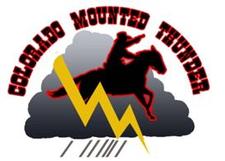 Colorado Mounted Thunder28001 CR 3Lamar, Co  81052www.coloradomountedthunder@gmail.com